Занимаемся дома. (Вторая младшая группа. 3-4 года).Тема недели: Весна. Рекомендации воспитателя: Невской К.В.Краткое содержание.Понедельник:Лепка «Весна пришла». Материалы: Пластилин зеленого цвета, доски для лепки, изображение дерева без листьев для каждого ребенка.Ход:- Закрывай глаза к нам придет кто-то в гости! (появляется картинка солнышка).-  Открывайте глаза и посмотри, кто заглянуло к нам в гости! (это солнце)- Правильно, а какое оно? (желтое, круглое, теплое, лучистое, яркое и т. д. )-Солнце спрашивает, а какое время года сейчас? (весна).- Правильно, а что появляется на деревьях с наступлением весны? (первые листочки). - Молодец, конечно это листочки. Листочки распускаются из почек, которые растут на веточках, а какого цвета листочки? (зеленого).На могучем тополеДружно почки лопнули,А из каждой почкиВылезли листочки –Развернули трубочкиРаспушили юбочкиОглянулись, улыбнулисьИ сказали – «Мы проснулись!» Уже наступила весна, а на наших деревьях все еще нет листочков, давай поможем и весне и солнышку и слепим зеленые листочки для наших деревьях.- Посмотри внимательно, как мы будем лепить листочки. У тебя на столе лежит пластилин, но для того что бы он был мягким и эластичным нам нужно его согреть. Давай возьмём его в руку и подуем своим теплом, затем немного разомнём. Теперь берём большой кусок и отщипываем маленький кусочек и круговыми движениями катаем шарик. Получившийся шарик прикрепляем к веточке дерева приемом надавливания – получается листочек. Потом снова берем большой кусок пластилина, отщипываем маленький кусок и снова катаем шарик. Получившийся шарик прикрепляем к веточке – еще один листочек готов, и так надо сделать много листочков.А теперь начнем лепить наши листочки.Далее ребенок самостоятельно выполняют лепку, взрослый помогает, если возникают какие то трудности.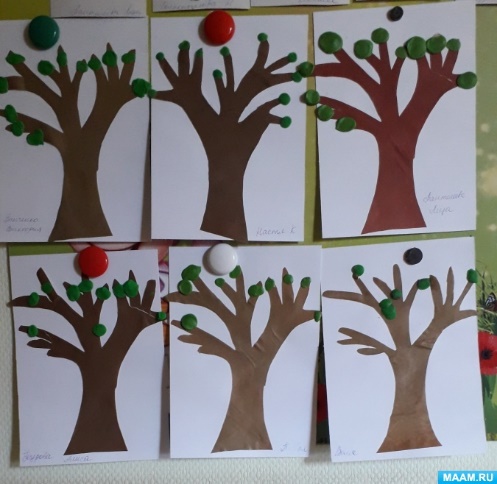 Молодец, замечательные листочки получились у тебя! Солнышко, посмотри как мы постарались, и помогли тебе, все деревья зазеленели!Солнышко: Мне нравятся!А теперь давай немного поиграем:Физкультминутка:Ветер дует нам в лицо. (Дети машут руками на себя)Закачалось деревцо. (Дети делают наклоны)Ветер, тише, тише, тише… (Дети приседают)Деревцо все выше, выше. (Дети встают на носочки, тянутся вверх).Подведение итогов:Кто к нам сегодня приходил (Солнышко).О чём, мы сегодня говорили? (ответ ребенка).Что мы лепили (ответ).Молодец!Вторник:Беседа «Весна пришла».Наступила весна! Пробуждается природа после зимы, солнце светит ярко-ярко, тает снег, скоро вернуться в лес птицы из теплых краев, наполнив лес пением. Вот-вот запоют птицы, зацветут цветы, а лес оденется в зеленую листву. Весной снег начинает таять на солнце и превращается в воду; ручьи наполняют озера водой; прилетают птицы; появляются почки на деревьях из которых вырастают маленькие листики; птицы вьют гнезда, а в лесу появляются насекомые и весь растительный и животный мир пробуждается от спячки.Месяц МАРТ.Март - Протальник, потому что начинает таять снег, и образуются первые проталины. Посмотри, какое яркое солнце делится с нами первыми теплыми лучами! Вот и снег начинает искриться в весенних лучах, еще немного и побегут ручьи, побежит по дорогам шумная вода. В марте погода еще мокрая, то дождь, то снег. Несмотря на то, что солнышко пригревает все сильней, воздух еще холодный.Рыхлый снег темнеет в марте. (С. Маршак)Тают льдинки на окне.Зайчик бегает по парте,И по карте на стене.Месяц АПРЕЛЬ.Апрель - Снегогон, потому что быстро тает снег. Если подойти к деревьям поближе и приглядеться к веточкам, то можно найти на них маленькие пушистые комочки. Это почки - из них скоро появятся первые листочки. Снег почти растаял и появилась зелёная травка. В апреле становится теплее и вот тогда снег начинает обильно таять. От тепла он превращается в воду, вот поэтому в апреле так много ручейков. Можно сделать из бумаги кораблик и запустить его по веселому ручейку во дворе.Апрель, апрель! (С. Маршак)На дворе звенит капель.По полям бегут ручьи,На дорогах лужиСкоро выйдут муравьи.После зимней стужи.Пробирается медведь,Сквозь лесной валежник.Стали птицы песни петь,И расцвёл подснежник.Месяц МАЙ.Май - Травень, потому что всюду появляется трава и тянутся к солнцу молодые листья. От снега ничего не осталось, а вокруг зеленеет трава и на деревьях появляются первые зеленые листочки. Поют, заливаются птицы в весеннем лесу, радуются солнцу. Уже становится тепло и можно пойти гулять в легком пальто. Совсем скоро деревья оденутся в зелёные наряды.(С. Маршак)Распустился ландыш в мае.В самый праздник - в первый день.Май, цветами провожая,Распускается сирень.Весенние загадкиОн растет красивый, нежный,Голубой иль белоснежный.Даже раньше расцветает,Чем на речке лед растает.Распустился точно в срокПервый мартовский цветок. (Подснежник)За окном звенит онаИ поет: "Пришла весна!И холодные сосулькиПревратила в эти струйки!"Слышно с крыши:"Шлеп-шлеп-шлеп!"Это маленький потоп. (Капель)В мае стали очень яркиВсе луга, поляны, парки.Посреди стеблей зеленыхРазноцветные бутоны.Синие и красные,Нежные, прекрасные.Соберем из них букеты,Что же это, что же это? (Цветы)Я сегодня не проказник,Потому что мамин праздник.Рисовал я ей букет.Мне уже почти пять лет!И прибраться мне не лень.Угадайте, что за день?Он приходит каждый год,За собой весну ведет. (8 марта, Международный женский день)Пробиваюсь я в апреле -Все поля позеленели!Покрываю, как ковер,Поле, луг и школьный двор (Трава)Осенью летели к югу,	Чтоб не встретить злую вьюгу.А весной снежок растаял,И вернулись наши стаи! (Перелетные птицы)Парк как будто весь покрытОблаком зеленым.Тополь в зелени стоит,И дубы, и клены.Что на веточках раскрылось.И в апреле распустилось? (Листва, почки)В небе праздничный салют,Фейерверки там и тут.Поздравляет вся странаСлавных ветеранов.А цветущая веснаДарит им тюльпаны,Дарит белую сирень.Среда: Аппликация «Верба».Материалы и оборудование:Мягкая игрушка ежик;клеящий карандаш;бумажные салфетки;веточки вербы с почками;силуэт дерева;Появляется ежик.Взрослый: Здравствуй ежик! Ты откуда?Ежик: Здравствуйте. У меня беда я должен проснуться весной после зимней спячки, но к сожалению, я не знаю, наступила весна или нет. Я вышел из своей норки и побежал по тропинке, чтобы найти, кого ни будь, кто знает, наступила весна или нет. И нечаянно забежал к вам.  Где я? Ответы.Взрослый: Не волнуйся ежик, мы тебе поможем. Поможем ежику?
Ответы.Взрослый: Ежик, ты прибежал к нам в гости. А весна уже наступила, ведь верба расцвела.Ежик: А что такое верба?Взрослый показывает веточки вербы и объясняет, что верба это первое весеннее, цветущее дерево, и по тому, что верба расцвела можно определить наступление весны. Предлагает ребенку сделать необычную аппликацию для ежика. Таким образом, наш ежик узнает, как выглядит первое цветущее весеннее дерево.Ежик: Вот здорово. Ты согласен мне помочь?
Ответы детей.Физ. минуткаБыстро встаньте улыбнитесь
Выше, выше потянитесь.
Ну-ка, плечи распрямите,
Поднимите, опустите,Влево, вправо повернулись,
Рук коленями коснулись,
Сели, встали, сели, встали
И на месте поскакали.Физ. минутка выполняется в соответствии с текстом.Взрослый показывает веточку вербы и говорит:«Посмотри цветочные почки у вербы округлой формы, серовато-белого цвета, расположены они на веточке с разных сторон – справа и слева».Делает показ: от бумажной салфетки отрывает небольшой кусочек произвольной форм, сминает его кончиками пальцев и скатывает образовавшийся комочек между ладонями круговыми движениями в шарик. Далее наносит клей на одну сторону шарика и прикладывает его на бумагу с нарисованной заготовкой — на веточку справа и так вдоль всей заготовки 7-8 шариков. По ходу показа взрослый закрепляет слова «цветочная почка», «верба», «первое весеннее цветущее дерево», «скатываем шарики», «сминаем бумагу».Предлагает выполнить аппликацию. Взрослый: Вот ежик, посмотри, какая верба у нас получилась, у нее набухли серовато-белые округлые цветочные почки, их уже много на дереве – Значит, какое время года наступило? Ответы.Взрослый: Теперь ежик ты сам сможешь определить наступила весна или нет.Ежик: Да, конечно смогу. Спасибо вам ребята, что вы меня познакомили с таким интересным признаком весны «Верба расцвела – наступила весна». Побегу я в лес и обязательно расскажу своим друзьям о том, что я узнал. До свидания, ребята.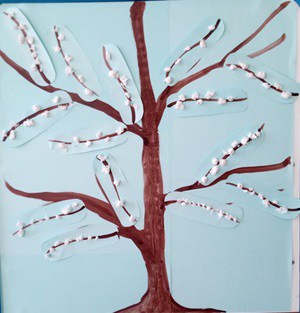 Четверг:Ознакомление с окружающим «Первые цветы»Оборудование:картинки на тему «Весна», разрезные картинки с цветами, конверт с загадками.Взрослый: Мы вчера гуляли в парке, что стало со снегом? (растаял). А с деревьями что произошло? (почки набухли). Какие цветы появились? (Первоцветы).Отгадай загадку, и ты узнаешь, какому времени года будет посвящено сегодняшнее занятие:Она приходит с ласкою
И со своею сказкой.
Волшебной палочкой
Взмахнет,
В лесу подснежник
Расцветет.
(Весна)Ты рад весне? Мы долго ждали весну, значит, какая весна? (Долгожданная). Какое настроение возникает у тебя, когда мы говорим о весне? (Веселое, хорошее, прекрасное).Можно сказать - весеннее настроение? А солнце весной какое? (Весеннее). А лужи весной какие? (Весенние). А небо весной какое? (Весеннее)Взрослый: Давай расскажем, что бывает весной. Свой ответ начинай со слова «весной»...Весной… ярко светит солнце.Весной тает снег.Весной появляются проталинки.Весной появляются лужи.Весной набухают почкиВесной прилетают птицы.Весной бегут, журчат ручьи.Весной просыпаются насекомые.Весной дикие животные меняют цвет шубки.Весной просыпаются медведи и ежики.Весной появляется трава, почки.Весной появляются первые цветы: подснежники, мать–и-мачеха.Давайте отгадаем загадки:Он растет красивый, нежный,Голубой иль белоснежный.Даже раньше расцветает,Чем на речке лед растает.Распустился точно в срокПервый мартовский цветок. (Подснежник)Золотым лучом согретВырос солнышка портрет!Но у желтого цветочкаВременно листочков нет  (Мать-и-мачеха)Белые горошкиНа зелёной ножке.  (Ландыш )Он спешит весне навстречу,Я везде его замечу:Жёлтенький кафтанчикНосит... (одуванчик).Есть у весеннего цветкаПриметы, чтоб не ошибиться:Листик — как у чеснока,А корона — как у принца! (Нарцисс)Взрослый: Молодец, мы разгадали все загадки!Физкультминутка:Если речка голубаяПробудилась ото сна (Руки через стороны вверх, потянулись)И бежит в полях, сверкая,Значит к нам пришла весна. (Хлопки в ладоши)Если снег везде растаял,И трава в лесу видна. (Приседания)И поет пичужек стая-Значит, к нам пришла весна. (Хлопки в ладоши)Если солнце разрумянитНаши щеки докрасна, (Наклоны головы к плечам)Нам еще приятней станет-Значит к нам пришла весна. (Прыжки на месте)Проводится дидактическая игра «Собери цветок»Взрослый раздает ребенку разрезную картинку. Ребенок выкладывает свой цветок. Затем взрослый спрашивает, какой цветок у него получился.Пятница:Рисование «Подснежники».Материал и оборудование: альбомный лист, кисточка,  баночка с водой, гуашь голубого и зеленого цвета, иллюстрации первоцветов.Чтение стихотворения С. Дрожжина.Прошла зима холодная,Настали дни весенние,Теплом растопит солнышко,Как воск, снега пушистые.Листами изумруднымиЛеса зазеленеются,И вместе с травкой бархатнойВзойдут цветы весенние.Вопросы:О каком времени года говориться в стихотворении? (Весна)Что растопит солнышко? (Снег)Почему взойдут весенние цветы (станет тепло) Какие мы знаем первые весенние цветы (тюльпаны, подснежники,крокусы, нарциссы, мать-и-мачеха).Показ иллюстраций первоцветов.А ты знаешь, как появляются цветы? (Из семени)Сейчас мы с тобой попробуем вырастить цветочек. Приготовь свои ручки.Физкультминутка «Цветок»Посадили семечко. (имитируем как сажаем)Поливаем семечко. (имитируем как поливаем)Пророс росток. (сложить ладони вместе в виде бутончика)Распустился цветок. (раскрыть ладони)Зашумел ветерок. (ш-ш-ш).Закачался цветок. (покачать кистями рук)Один из первоцветов — это подснежник. Мы с тобой попробуем нарисовать свои красивые картины с подснежниками. Давай повнимательнее рассмотрим сам подснежник. Вопросы: Что есть у подснежника? (стебель, цветок, листик). Какого они цвета? Какую краску мы возьмем для рисования цветка? (голубую). Показ взрослого. Посмотри, как мы будем рисовать подснежник. (Сначала мы опустим кисточку в зеленую краску – нарисуем тоненький стебелек. Ополоснем кисточку в баночке с водой и наберем голубую краску: широким ворсом примакиваем кисточку к кончику стебелька и убираем, затем примакиваем ворс рядом – получился второй лепесток. Всего примакиваем 3 раза. Вот подснежник почти готов, чего не хватает? (листочка). Ополоснем кисточку, набираем опять зеленую краску и рисуем листочки. Вопросы: Что будем рисовать сначала? (стебелек). А потом (цветок) Какую краску возьмем для рисования цветка? Как мы будем рисовать цветок? Сколько раз будем примакивать ворс кисточки к кончику стебелька (3 раза). Что нарисуем в последнюю очередь? (листики). А теперь приступай к работе.Итог:Посмотри, какие чудесные подснежники ты нарисовал. В зеленой траве они очень красивы. На земле очень много разных цветов. Хоть их и много, но не стоит их срывать. Они поникнут, букет завянет и потеряет свою красоту. Пусть лучше цветы останутся на картинке, и будут долго радовать всех.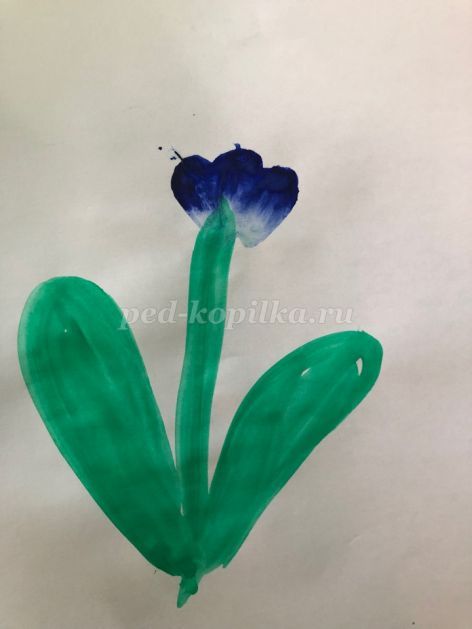 Понедельник. Вторник.Среда.Четверг.Пятница.Наблюдение: почва весной.Задачи: Продолжать знакомить детей с приметами весны, предложить рассмотреть землю в местах проталин, по результатам обследования ответить на вопросы о том, какой стала почва. Рассказать детям о том, что снег растаял,стал водой, впитался в почву и скоро «напоит» первые весенние растения.Наблюдение: почки на деревьях. Чтение: Я. Аким «Апрель».Задачи: Расширять представления детей о характерных признаках весны, предложить рассмотреть почки на липе, охарактеризовать их внешний вид, произошедшие с ними изменения. Учить сопоставлять содержаниестихотворения с результатами наблюдения.Наблюдение: «Первоцветы».Задачи: Закреплять представления детей о признаках весны, рассказать о том, как под снегом появляются первыерастения. Обогащать словарный запас детей.Экспериментальная деятельность: опыт «Чем пахнут почки?»Задачи: Предложить детям растереть между пальчиками и понюхать почки с опавших веток, рассказать, что приэтом мы чувствуем запах смолы, защищающей листья от мороза.Активизировать в речи и уточнить понятия, связанные со строением деревьев.Наблюдение: первые насекомые.Задачи: Формировать у детей первоначальные представления о насекомых, учить различать насекомых, правильноназывать их.Лепка «Весна пришла».  Цели:Продолжать знакомить ребенка с пластилином и его свойствами; развивать мелкую моторику.(см. краткое содержание)Беседа на тему: «Весна пришла».Задачи:- Формировать представления о временах года; познакомить со временем года – весна.- Развивать внимательность, наблюдательность.- Воспитывать любовь к природе.(см. краткое содержание)Аппликация «Верба».Цель: формирование у детей представлений о дереве верба посредством аппликации.(см. краткое содержание)Ознакомление с окружающим «Первые цветы»Цель: Закрепить представления детей о весне, ее признаках.(см. краткое содержание)Рисование «Подснежники».Цель: Вызвать интерес к созданию выразительного образа цветов в технике рисования.Учить рисовать цветы на основе представления о внешнем виде растений (стебель, листья, цветок).Упражнять в технике рисования цветка путем примакивания ворса кисточки к бумаге. Развивать чувство цвета и формы, мелкую моторику.(см. краткое содержание)Д/и «Что похоже на солнышко».Цель: закреплять знания детей о солнце, его форме, цвете. Развивать зрительную память, внимание.Ход: На коврике лежат предметные картинки. Взрослый предлагает ребенку взять только одну картинку, которая похожа на солнце (яблоко, мяч, апельсин).Ребенок по очереди показывает свои карточки и объясняет, почему он взял именно эту картинку.  ( Например, у меня мяч, потому что он круглый, как солнышко).Игра с прищепками «Тучки и солнышко».Ребенок развешивает тучки на веревке с помощью прищепок. - Постучи пальчиками по столу, как будто капельки дождевые падают на землю. Вот пошел сильный дождь и наши капельки стучат сильно и быстро. Вот дождик стал слабеть, стучим тихо, редко. Вот упала последняя капелька, стукните пальчиком один раз. Вот и солнышко выглянуло. Давай сделаем нашему солнышку лучики из прищепок.- Подул легкий ветерок, подуйте тихонько. Вот ветерок подул сильнее, подуйте сильно. Ветер разогнал тучи, снимай их с веревочки.Игра "Почки, листики, цветочки». Когда взрослый произносит слово "почки", ребенок должен показать кулачки, когда слово "листики" - должен показать ладошки со сжатыми пальцами, а когда слово "цветочки" - должен растопырить пальцы. Взрослый может сопровождать слова действиями и иногда показывать неправильное действие, чтобы запутать участников игры.Д\и «Что изменилось?»Цель: учить детей замечать в пейзажах изменения; развивать зрительную память, внимание; воспитывать усидчивость.Материал: весенний пейзаж, птичка, солнышко, цветок, животное.Ход игры:Взрослый предлагает ребенку рассмотреть весенний пейзаж. Затем ребенок закрывает глаза, взрослый в это время что-то меняет в весеннем пейзаже (добавляет птичку, убирает солнышко, добавляет цветок и т.д.).Ребенок открывает глаза и называет, что изменилось.Игра «Пускание корабликов»Цель: развитие артикуляционного аппарата, формирование навыка длительного произношения звука [ф] на одном выдохе и многократного произношения звука [п] на одном выдохе; развивать умение сочетать произнесение звука с началом вздоха.Для игры нужно подготовить большую миску с водой, сигнальные флажки и несколько бумажных корабликов.— Сегодня я предлагаю тебе попутешествовать на корабликах. Мы с тобой живем в… Отметим флажком наше местоположение. (Ведущий устанавливает флажок на одной стороне миски и располагает возле него один кораблик).— Куда бы ты хотели отправиться? (взрослый устанавливает другой флажок с противоположной стороны миски).— Нам дует попутный ветер. Он спокойный, но сильный. Попробуем сымитировать его. Нужно сложить губы трубочкой и, не надувая щек на одном выдохе протяжно произнести звук [ф].— А теперь появился порывистый резкий ветер. Чтобы показать его нужно, на одном выдохе прерывисто произносить несколько раз звуки [п-п-п].      